Сценарий праздника на 23 февраляЦели и задачи:способствовать укреплению здоровья дошкольников;привлечение детей к занятиям физической культуры и спортом;совершенствование двигательных умений и навыков;повышение эмоционального настроения у детей:воспитание чувства патриотизма.Место проведения: спортивный зал.Дата проведения:________________.Оформление зала: надпись на центральной стене – название праздника “Аты-баты, мы солдаты!”, гирлянда из флажков и тематическое оформление.Музыкальное оформление: военный марш, музыка для разминки и для эстафет.Технические средства: звуковоспроизводящая аппаратура, аудиокассеты, диски, микрофоны.Праздничные костюмы: костюм для Антошки, спортивная форма.Наградные аксессуары: подарки для мальчиков.Спортивный инвентарь: тоннели, корзины для метания, “лошади”, скамейки, подушки, большой надувной мяч, швабры, кубики, шарики для метания.Участники: мальчики старшего дошкольного возраста 2 команды по 10 человек.Дети старшего дошкольного возраста под военный марш входят в зал и перестраиваются в несколько колонн на разминку. Затем поворачиваются налево.Ведущая: Дети, сегодня наш праздник посвящен 23 февраля – это праздник Армии и Военно-морского флота, а ещё этот праздник называют Днем защитника Отечества. По хорошей традиции в этот день поздравляют и всех военных, и вообще всех мужчин и мальчиков – бывших и будущих солдат – защитников Родины. Солдаты и командиры Российской Армии охраняют нашу мирную жизнь. Легкой их службу не назовешь. Надо быть сильными, чтобы не уставать, смелыми, чтобы не бояться, и умелыми, чтобы без ошибок обращаться с оружием. А пока мы ещё дошколята, и нашим мальчикам далеко до того времени, когда их призовут в армию – мы играем и учимся, соревнуемся в ловкости, силе и смекалке. Сегодня на празднике вы нам это продемонстрируете, не так ли? И ещё наши дети покажут, как они умеют петь, плясать и веселиться. Итак, начнем наш музыкально-спортивный праздник.1-й ребенок:Мы сегодня на зарядку вышли дружно, по порядку
И с особым наслажденьем выполняем упражненья!2-й ребенок:Ведь сегодня день особый для мальчишек и мужчин -
Для защитника Отечества – знает каждый гражданин!3-й ребенок:Чтоб здоровье крепкое было у ребят,
Ведь мальчишка – это будущий солдат!4-й ребенок:Чтобы быть выносливым в учении и в бою,
Защищать любимую Родину свою!5-й ребенок:Мы шагаем браво левою и правою,
Потому что все солдаты были тоже дошколята!
Поскорей бы подрасти, чтобы в армию пойти!Звучит музыка и в зал входит Антошка с большой ложкой.Антошка:В гости к вам пришел Антошка! 
Вот моя большая ложка!
Люблю повеселиться, особенно поесть,
На травке поваляться и мультик посмотреть!
Что за праздник здесь у вас, споры и волнения?
Где печенье, где же торт, где же угощение?Ведущая:Вообще-то здесь мы собрались
Не чай с вареньем распивать,
А свою удаль показать!
Чтобы сильными расти,
Чтобы в армию пойти!
Объясняю по порядку:
Начинаем день с зарядки.Антошка:Зарядка? Что это? Вкусно?
Пирожки с капустой?
Компот или кисель?
Люблю я все, поверь!Ведущая:Да нет! Вставай скорее в строй!
Займемся зарядкой сейчас тобой!РАЗМИНКА С АНТОШКОЙ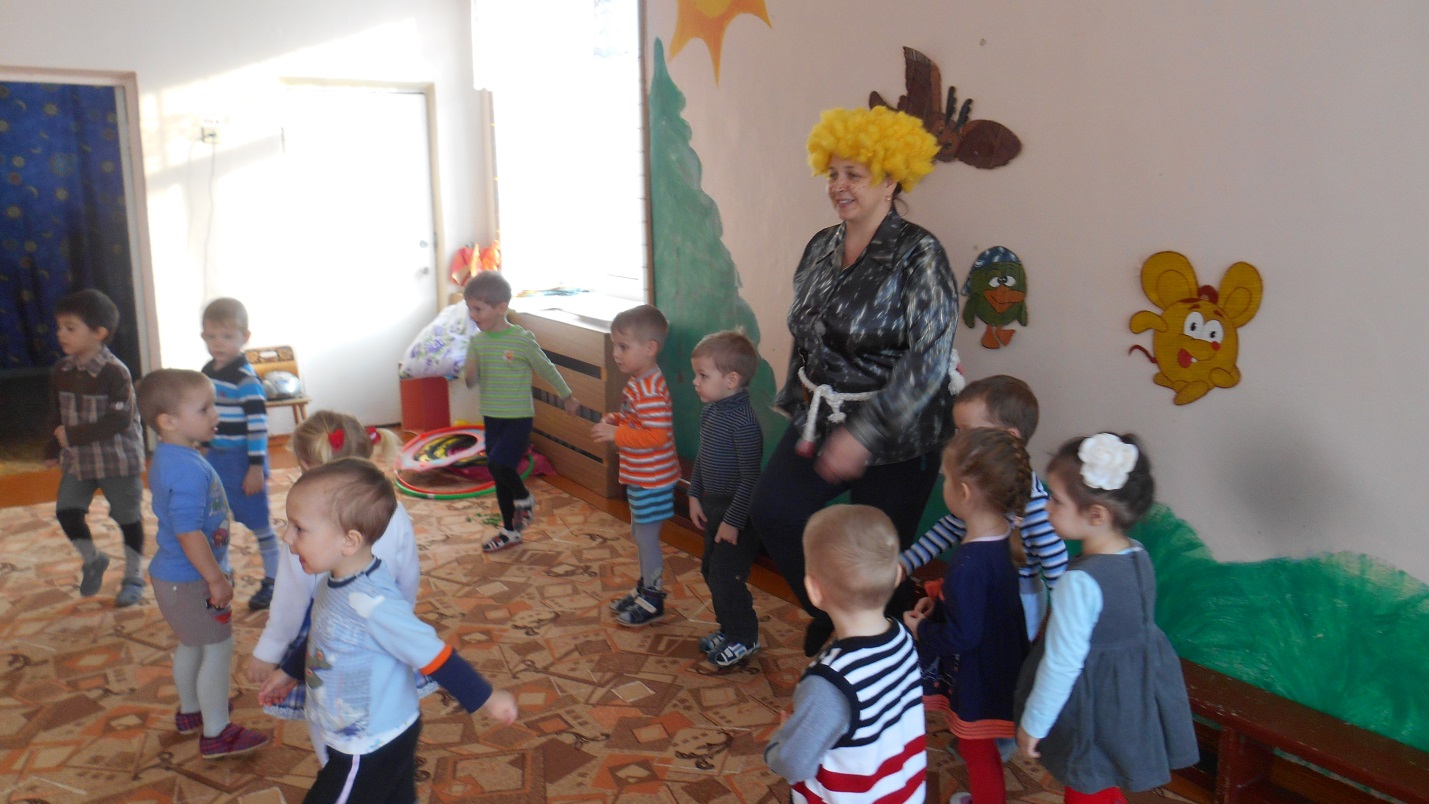 Ведущая:Чтобы сильными расти,
Чтобы в Армию пойти!
Начинаем наши состязания,
Игры и соревнования .
А мы начнем наши соревнования с эстафетНаправо! Для перестроения в колонне по одному шагом марш!Впереди идет Антошка с большой ложкой, а за ним ребята и перестраиваются в две колонны.Ведущая: Вы думаете это палка? (показывает лошадь на палочке)Это же лошадка!
Со мной садитесь,
Да покрепче держитесь!Антошка:Прокати, лошадка, нас,
Не один, а много раз.Антошка показывает как скакать на лошади ("змейкой" вокруг расставленных "таблеток" – модулей от "Альмы")1 ЭСТАФЕТА "БЫСТРЫЕ СКАКУНЫ"Ведущая:По бревнышку болото вам нужно перейти!
Находчивым и ловким должен быть солдат,
Внимательность и точность ему не повредят!2 ЭСТАФЕТА "ПРОЙДИ ПО СКАМЕЙКЕ, ПРОЛЕЗЬ В ТОННЕЛЬ" – бег по скамейке и проползание в тоннель.Ведущая:Чтоб здоровьем завидным отличаться,
Надо больше тренироваться!
А сейчас проведем мы наглядный урок:
Кто из вас самый меткий стрелок.
Меткий глаз – залог успеха, скажет вам солдат любой,
Чтоб желанная победа завершила правый бой.3 ЭСТАФЕТА "МЕТКИЕ СТРЕЛКИ" – у каждого участника по три шарика, нужно попасть в горизонтальную цель.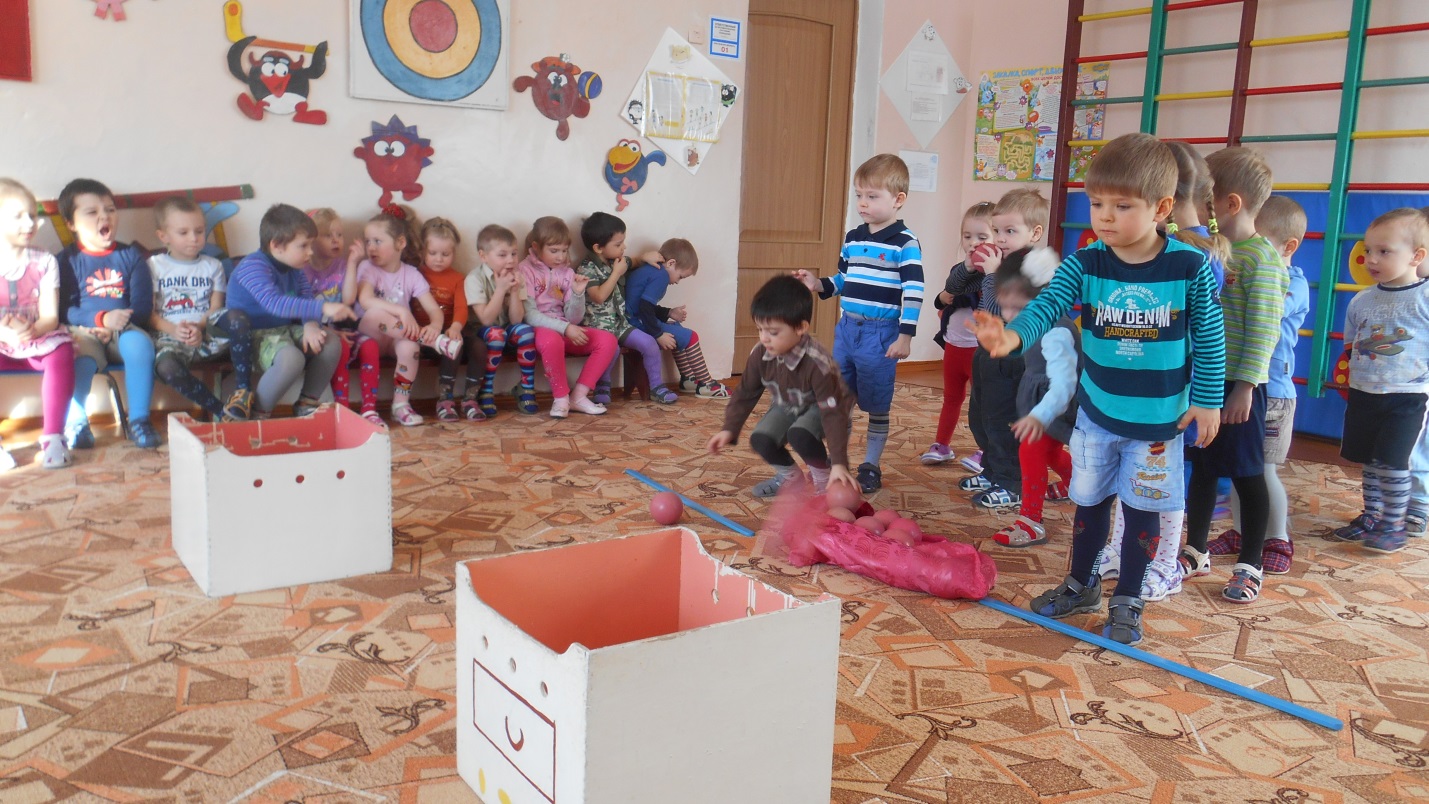 Ведущая:Ну что ж, разминка успешно прошла!
Пришло время, и отдохнуть, и попеть!
Наши ребята знают пословицы и поговорки о солдате.1-ребенок: Плох тот солдат, который не мечтает стать генералом.2-й ребенок: Солдат дымом греется – шилом бреется.3-й ребенок: И при случае кашу сварит из топора.4-й ребенок: Солдату тяжело в ученье, легко в бою.5-й ребенок: И такая есть пословица: солдат спит, а служба идет.Музыкальная пауза: песня в исполнении детей "Солдатушки – бравые ребятушки"Антошка:Ну что ж, разминка успешно прошла!
Команды готовы сражаться!
В бою побеждает наверняка
Тот, кто умеет за друга держаться!
Чтоб врага застать врасплох, примени смекалку.
И не лишней будет здесь спортивная закалка.
Но сначала я вам загадаю загадку:
“Два брюшка, четыре ушка. Что это?” (подушка)Ведущая: И я объявляю конкурс капитанов.Конкурс капитанов "БОЙ ПОДУШКАМИ" (дети стоят в кругу и стараются с помощью подушек вытолкнуть друг друга).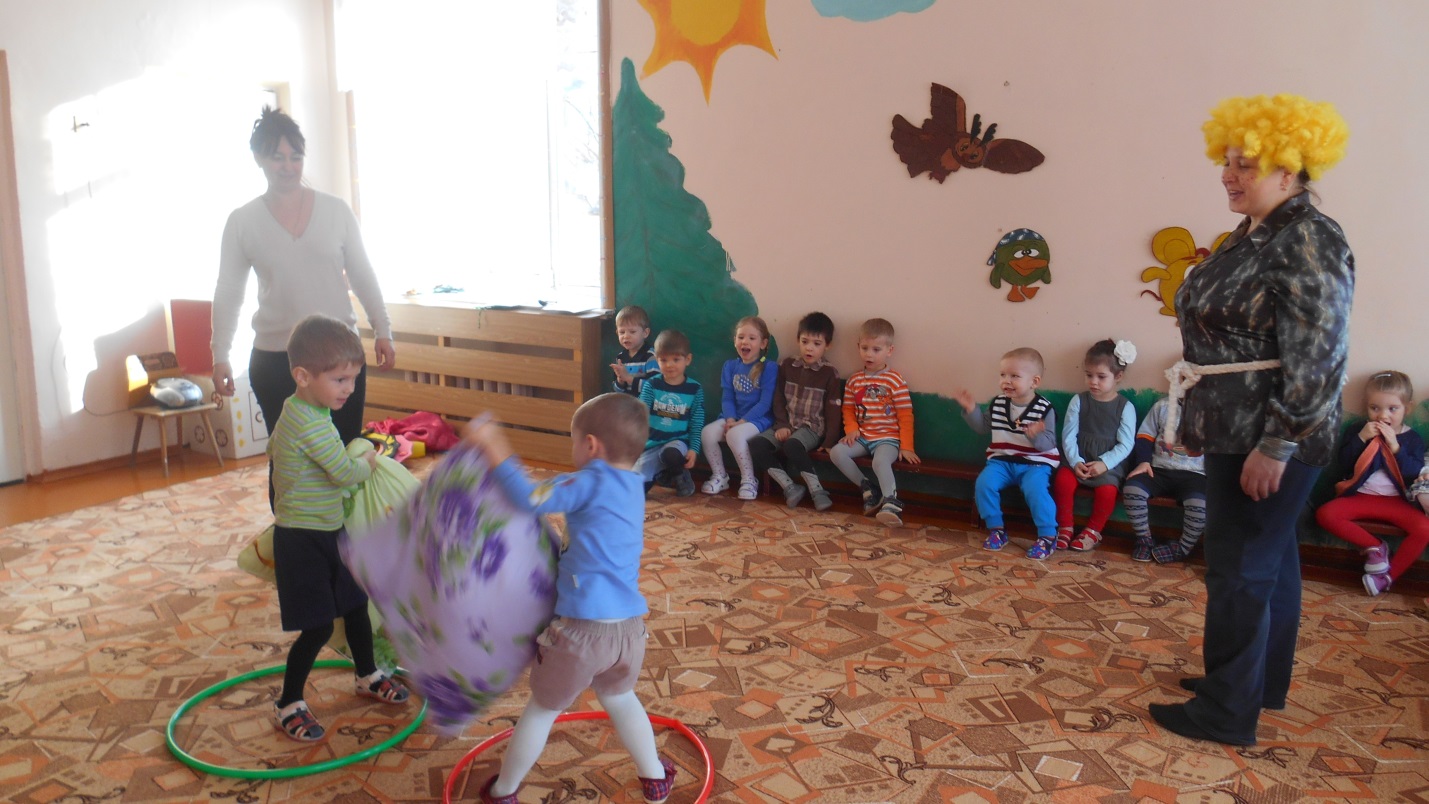 Ведущая:Хорошо сражались подушками! Но в следующей эстафете принимает участие вся команда! Прошу команды встать на свои места.Антошка:Я сегодня и всегда маме помогаю,
Все игрушки, поиграв, быстро убираю.Ведущая: Антошка, наши ребята тоже убирают игрушки после того, как поиграют, вот сейчас они тебе и покажут. Ведь если они хотят быть будущими солдатами, то необходимо им знать, что в армии солдатам приходится заниматься уборкой помещения, так называемых казарм.4 ЭСТАФЕТА "УБОРКА ПОМЕЩЕНИЯ" – по всему залу разбросаны кубики, необходимо шваброй загнать в обруч один кубик, затем вернуться и передать швабру следующему участнику.Ведущая: Знаешь, Антошка, я бы еще хотела проверить, насколько наши будущие воины сильные.Антошка:Да и я бы не прочь!
Ты же будущий солдат!
Как удержишь автомат?
Мышцы крепкие нужны,
Руки сильные важны!Я даже для них конкурс придумал, "Кто больше отожмется на мяче"Ведущая: А это как? (Антошка показывает)КОНКУРС "ОТЖИМАНИЕ, НА МЯЧЕ-ХОПЕ" (участвует по 2 человека от команды, один участник держит ноги, второй – отжимается).Ведущая: Ну, Антошка, мы с тобой убедились, что наши мальчики самые сильные, самые выносливые, самые ловкие и дисциплинированные. А еще они умеют танцевать.Музыкальный номер: танец "Яблочко"Ведущая: А девочки наши тоже приготовили вам подарок.Выступление девочек с лентами и акробатический номер.Ведущая: Немного отдохнули, а теперь пришла пора поиграть в заключительную игру.ИГРА "ПЕРЕБРОСЬ МЯЧ ЧЕРЕЗ СЕТКУ" – дети перебрасывают большой надувной мяч через сетку, чья команды быстрее перебросит его. Выигрывает команда, на чьей стороне не останется мяча после свистка.Ведущая: Вот и закончились наши соревнования. Наступила самая торжественная минута нашего праздника – награждение. Команды, для награждения за капитанами шагом марш!Перестроение из колонны по одному в одну шеренгу. Выходят девочки.Девочки вместе:Мы мальчишек поздравляем
И здоровья им желаем!
Чтоб росли большими
И отличниками были.1-я девочка:Драчливой нашей половине
Мы поздравленья шлем свои.
Для поздравленья есть причины:Девочки вместе: "Ура!" защитникам страны (девочки вручают подарки мальчика).Ведущая:Желаем всем силы
Огромных талантов,
Здоровья крепчайшего богатырей,
Ума совершенного, как у Платона,
И роста жирафа достигнуть скорей.Мы поздравляем наших мальчиков с праздником и предлагаем завершить его торжественным маршем.Дети идут в колонне по одному по залу, затем к выходу.